Výzva k předkládání projektových záměrů Právě probíhá příprava Integrované strategie rozvoje území Místní akční skupiny Dolnobřežansko. V současném programovacím období 2014 – 2020 budou hrát místní akční skupiny důležitou roli při rozdělování finančních prostředků ze strukturálních fondů EU. Strategie rozvoje by měla maximálně odrážet skutečné potřeby regionu, je třeba doložit schopnost realizovat v území dostatek projektů. Součástí přípravy je proto vytvoření zásobníku projektů, který bude v dalších letech pomocným nástrojem při vypisování konkrétních výzev. Abychom dokázali dostatečnou absorpční kapacitu regionu, rádi bychom tímto vyzvali organizace v regionu, které plánují v budoucnu realizovat projekt v jedné z níže uvedených oblastí, aby jejich zástupci vyplnili přiložený krátký projektový záměr a zaslali jej zpět vyplněný na e-mail : info@mas-dolnobrezansko.cz, koordinator@mas-dolnobrezansko.czOblasti podpory:Sociální služby a sociální začleňováníVzděláváníVolný časOchrana kulturního dědictvíRozvoj cestovního ruchuZemědělstvíVíce informací o aktivitách MAS Dolnobřežansko lze najít na www.mas-dolnobrezansko.cz. Pro konzultaci při vyplňování projektových záměrů nás lze kontaktovat:info@mas-dolnobrezansko.cz, Tel: 724 685 248 - Mgr. Monika Neužilová, ředitelka společnostikoordinator@mas-dolnobrezansko.cz, Tel: 777 676 671 - Jitka Langová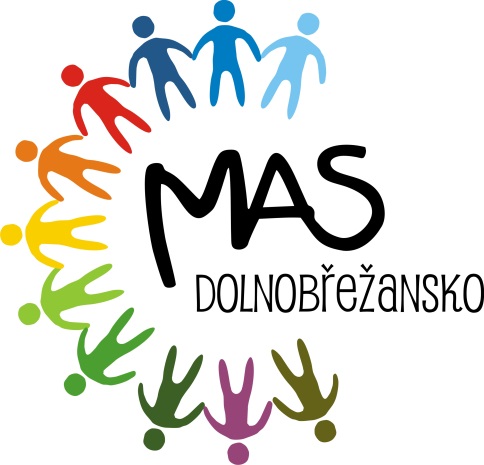 